Standortbestimmung Deutsch 4.2.155. Klasse1.	Setze in die Blütenblätter die passenden Nomen ein. Folgende Nomen stehen dir zur Auswahl:Buch, Kind, Schule, Vater, Atlas, Glück, Kater, Bank, Hose, Faden, Freude, Saft, Auto, Katze, Bild, Rad, Sonne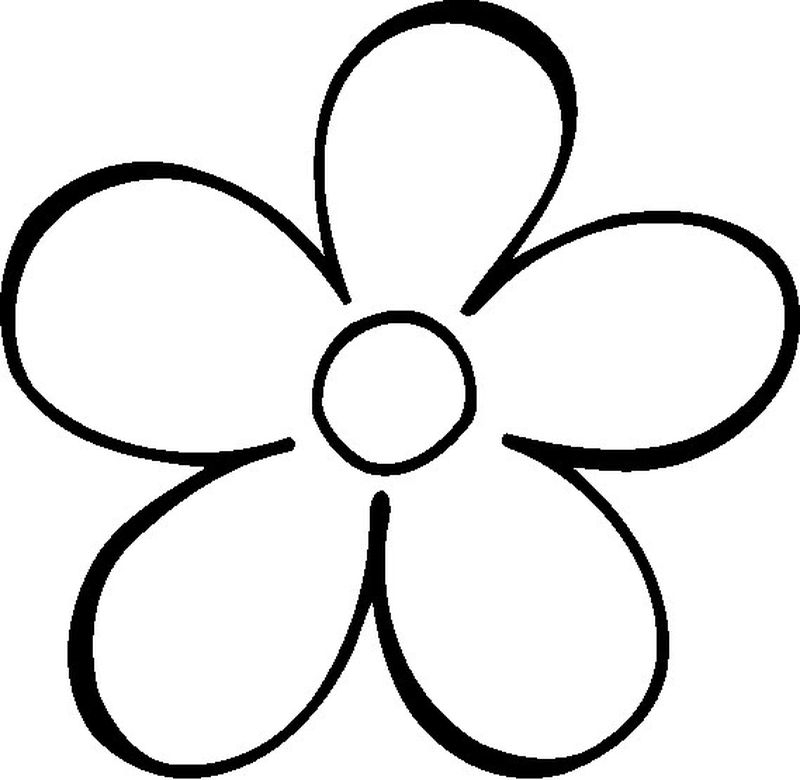 2.	Schreibe die Nomen gross.	Das fliegen ist ein alter traum der menschheit. Aber erst im jahre 1783 	erfüllte er sich, als erstmals ein mensch in das reich der vögel, wolken und 	winde aufstieg.	Zuvor wollte man noch abklären, ob vom fliegen gesundheitliche schäden entstehen könnten. Deshalb liess man versuchsweise eine ente, einen hahn und ein schaf in die höhe.Damals startete allerdings noch kein flugzeug mit einem donnern und pfeifen, sondern ein ballon schwebte still empor.3.	Steigerung der Wie-Wörter. Fülle die Tabelle richtig aus.Grundstufe	1. Vergleichsstufe	2. Vergleichsstufe weit 	 weiter	 am weitesten alt 		  	 besser	  		 am meisten  	 feiner	 spannend 			  	 höher		  		 am nächsten	 fröhlich 			4.	Vergleiche dich mit deinem Freund oder deiner Freundin.a)	Was habt ihr gemeinsam? (Sie ist genauso lustig wie ich).b)	Worin unterscheidet ihr euch? (Sie ist kleiner als ich).Schreibe zu a) und b) ein Beispiel.a)________________________________________________________________________________________________________________________________________b)________________________________________________________________________________________________________________________________________5.	Streiche im Text die Verben blau und die Adjektive gelb an.Eines Tages durchquerte ein römischer Sklave einen Wald. Doch plötzlich stand er im tiefsten Dickicht einem Löwen gegenüber. Im ersten Augenblick erschrak der Mann. Dann aber bemerkte er, dass das Tier heftige Schmerzen empfand. Voller Mitleid näherte sich der Sklave dem armen Löwen. Als er das kranke Glied untersuchte, steckte darin ein langer Dorn. Ohne Zögern liess er sich vor dem Löwen nieder und zog den Dorn vorsichtig heraus. Hierauf verband der Sklave dem Löwen die Wunde und setzte anschliessend seinen Weg fort.6.	Setze in dem jeweiligen Satz das Adjektiv zu einem passenden Nomen wie im Beispielssatz.a)	Mustangs sind Pferde in Amerika.b)	Ihr Reich ist die Steppenlandschaft mit Hügeln im Westen der USA.c)	Mustangs sind Wildpferde aus Pferderassen.d)	Sie sind Tiere.e)	Auf der Suche nach Wasserstellen müssen sie oft Wege zurücklegen.f)	Im Sommer können sie Hitze und im Winder Kälte ertragen.g)	Die Fohlen wachsen bei diesem Leben langsamer als unsere Hauspferde.1.	weite, steinige 2. verschiedenen 3. grosse, eisige 4. wilde 5. weite6. kleine, zähe und genügsame 7. Harten7.	Rückmeldung ?Konntest du diesen Bogen ohne Probleme lösen? Welche Aufgabe bereitete dir Schwierigkeiten?Arbeite sorgfältig und konzentriert	8. Rückmeldung der Lehrerin